    Příloha č. 1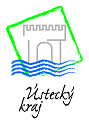 Program obnovy venkova Ústeckého kraje 2016 Vyhlášen na základě usnesení Zastupitelstva Ústeckého kraje č.   ze dne Cíl programuPodpořit organizační a ekonomické podmínky k podnícení obyvatel venkova a samospráv obcí k tomu, aby se vlastními silami snažili o harmonický rozvoj zdravého životního prostředí na venkově, udržování přírodních a kulturních hodnot venkovské krajiny a rozvoj ekologicky nezávadného hospodářství, jmenovitě o: - rozvoj ekonomických, sociálních, vzdělávacích a kulturních aktivit, které rozšíří nabídku pracovních příležitostí a možnosti obživy ve venkovských oblastech a povedou k vyšší diverzifikaci venkovské ekonomiky, zvýší úroveň vzdělanosti a kvalitu společenského života jako předpokladu pro zvýšení atraktivity venkova pro trvalé bydlení.- zhodnocení kulturně historického potenciálu obcí a zachování krajiny a kvalitního přírodního prostředí jako předpokladu pro rozvoj cestovního ruchu a zajištění kvalitní rekreace pro obyvatele i návštěvníky- koncepční rozvoj obce na základě rozvojových dokumentů obce či mikroregionu a realizací vzájemně provázaných a navazujících akcí Vymezení oblastí podpory a zaměření projektů Program obnovy venkova Ústeckého kraje je zaměřen na oblasti podpory:Obnova a rozvoj venkovské zástavbyCílem této oblasti podpory je zlepšení vzhledu obcí, zvýšení technické úrovně veřejných budov, zlepšení nabídky nekomerčních služeb, obnova památek, historických a kulturních pamětihodností.Dotaci lze poskytnout obci na úpravy a opravy objektů občanské vybavenosti ve vlastnictví obce a pořízení a obnovu vybavení a techniky. V roce 2016 budou podporovány: Úpravy a opravy objektů  občanské vybavenosti a jejich vybavení (mimo zateplení obvodového pláště a výměny oken): mateřské školy a základní školy - nutné úpravy pro dodržení hygienických norem u sociálních zařízení (WC a umývárny) multifunkční sportovní nebo volnočasová zařízení kulturní zařízení hasičské zbrojnice hřbitovy a ohradní zdi Požadavky při podání žádosti:hřbitovy -  pokud není zeď ve vlastnictví obce, bude doložena smlouva o dlouhodobém pronájmu – min. 5 let po ukončení projektu kulturní zařízení -  prokázání, že dané prostory slouží ke kulturním akcím – fotodokumentace, čestné prohlášení starostyHasičské zbrojnice – doklad o zaplacení členských příspěvků sboru dobrovolných hasičů (SDH), nebo prohlášení Hasičského záchranného sboru o zařazení SDH v systemizaci2. Chodníky a místní komunikaceCílem této oblasti je zlepšení stavu dopravních komunikací všeho druhu a zvýšení bezpečnosti provozu na nich. V rámci této oblasti podpory budou podporovány:opravy i výstavba chodníků a místních komunikacíveřejné osvětlení – pouze v případě souběhu s rekonstrukcí nebo novou výstavbou rozvodů NN (součástí žádosti bude potvrzení od ČEZ o realizaci rozvodů NN v roce 2016) Žádost na komunikaci může být podána, jen pokud není v rozporu s platnou územně plánovací dokumentací.Zlepšení životního prostředí, revitalizace a ochrana krajiny, nakládání s odpadyCílem této oblasti podpory je zlepšení stavu zeleně v obcích do 500 obyvatel. V rámci opatření bude podpořeno pořízení techniky na údržbu zeleně.Podpora projektové dokumentace do Evropských fondůCílem této oblasti podpory je zlepšení absorpční schopnosti malých obcí pro využití Evropských strukturálních a investičních fondů. Předmětem podpory je zpracování dokumentace pro stavební povolení pro tato zaměření:školská zařízení (MŠ, ZŠ - výstavba, rekonstrukce, stavební úpravy)infrastruktura – vodohospodářská infrastruktura, rozvody tepla, apod.životní prostředí5.  Soutěž Vesnice roku 2016Cílem této oblasti podpory je odměna obcím, které se zúčastnily soutěže Vesnice roku 2016 v Ústeckém kraji a získaly ocenění ve formě jedné ze stuh či diplomů: Zlatá stuha – pro vítěze krajského kola, Zelená stuha – za péči o zeleň a životní prostředí, Modrá stuha – za péči o společenský život v obci, Bílá stuha – za činnost mládeže, Oranžová stuha – za spolupráci obce a zemědělského subjektu. Předmětem podpory jsou aktivity podporující všestranný rozvoj obce – obnova, zlepšení či pořízení majetku obce, rozvoj kulturních, společenských či sportovních příležitostí v obci.Monitorovací ukazatele programuNa základě následujících kritérií bude program následně zhodnocen. Oblast podpory 4:	- počet nových projektových dokumentací   	                                  20Finanční rámec programuFinančním rámcem programu se rozumí celkový objem finančních prostředků určených pro realizaci podpory ve vymezených oblastech podpory. Podpora je poskytována z Fondu rozvoje Ústeckého kraje. Na přidělení podpory není právní nárok.Celkový finanční rámec Programu obnovy venkova Ústeckého kraje 2016 bude vycházet ze schváleného rozpočtu Ústeckého kraje na rok 2016.  Z alokace na oblasti podpory 1 - 2 připadne cca 50% na oblast podpory 1, cca 50% na oblast podpory 2, na každou z oblastí podpory 3 - 5 připadne 1 mil. Kč. Toto rozdělení je pouze indikativní a může být upraveno podle počtu podaných žádostí v jednotlivých oblastech podpory.  Druh a výše podporyPodpora bude poskytnuta formou nenávratné dotace na úhradu přímých nákladů spojených s realizací projektů podle předložených žádostí. Podporu podle tohoto programu nelze kombinovat s podporou z jiných programů Ústeckého kraje. Majetek, na který byla přidělena podpora, nesmí být převeden minimálně po dobu 3 roky. Spoluúčast musí být uhrazena z vlastních prostředků žadatele.Intenzita podporyČasový rámec programu  Příjemci podpory a lokalizace projektůPříjemci dotace mohou být u oblasti podpory 1 – 2 a 4 obce do 2 000 obyvatel, u oblasti podpory 3 obce do 500 obyvatel, u oblasti podpory 5 obce, dle výsledků soutěže Vesnice roku 2016 v Ústeckém kraji, Každá obec může podat maximálně jednu žádost v rámci oblastí 1 a 2 a jednu v oblastech 3 a 4 a v OP 5 dle výsledků soutěže Vesnice roku 2016 v Ústeckém kraji.  Územní vymezeníPodpořeny mohou být pouze projekty realizované v územním obvodu obcí, které se nacházejí na území Ústeckého kraje. Kritéria pro hodnocení žádostí o podporuZákladním předpokladem pro další hodnocení žádosti o podporu projektu je splnění základních podmínek programu.Splnění základních podmínek programu bude zkontrolováno před vlastním hodnocením žádostí. Při jejich nedodržení je žádost o podporu vyřazena z dalšího hodnocení. Žádosti podané do             16. 2. 2016, u kterých bude zjištěno nedodržení základních podmínek programu, mohou být, na základě výzvy odboru regionálního rozvoje zaslané e-mailem, opraveny do 7 kalendářních dnů od doručení výzvy.      Hodnocení žádostí o podporu provádí Pracovní skupina pro výběr projektů podle následujících kritérií, která jsou seřazena sestupně dle důležitosti: Oblast podpory 1 – 2: -   obce v předchozích 3 letech byly méně úspěšné při obdržení dotace v rámci POV ÚK,  při hodnocení nebude brán zřetel na úspěšnost v OP 4 a 5 naléhavost realizacemíra naplnění cílů programuOblast podpory 3 a 4: - podle počtu obyvatel obce s preferováním obcí s menším počtem obyvatelOblast podpory 5: - budou převzaty výsledky Soutěže Vesnice roku 2016 v Ústeckém krajiPodmínky pro realizaci projektu a platební podmínkyPlatební podmínky pro realizaci projektu a platební podmínky se řídí ustanoveními Zásad pro poskytování podpory z Fondu rozvoje Ústeckého kraje (dále Fond) a ustanoveními smlouvy o poskytnutí dotace.Na základě rozhodnutí příslušného orgánu kraje o poskytnutí podpory uzavře Ústecký kraj s žadatelem písemnou smlouvu o poskytnutí dotace dle obecně platných předpisů. Smlouvu za kraj podepíše hejtman.Před podpisem smlouvy o poskytnutí podpory žadatel předloží nejpozději do 31. 7. 2016 administrátorovi:ověřené kopie stavebního povolení nebo kopie ohlášení stavebnímu úřadu nebo čestné prohlášení starost(k)y  obce, že stavební povolení ani ohlášení dílo nevyžaduje,kladné vyjádření orgánu státní památkové péče (pokud je objekt nemovitou kulturní památkou zapsanou v ÚSKP),usnesení Zastupitelstva obce, nebo příslušného orgánu dobrovolného svazku obcí o zajištěném spolufinancovánípodepsaný a orazítkovaný rozpočet projektu na formuláři, který bude přílohou Pokynů pro žadatele.fotodokumentaci původního stavuPokud nebudou žadatelem předloženy doklady potřebné pro uzavření smlouvy do 31. 7. 2016 (u OP 1 – 4) nebude dotace poskytnuta.Podpora bude poskytována formou účelové dotace na úhradu nákladů  souvisejících s realizací projektu. Čerpání prostředků z Fondu je možné až po uzavření smlouvy o poskytnutí dotace a prokázání vložení vlastních prostředků žadatele do realizace projektu. Peněžní prostředky se převádějí bezhotovostně na účet příjemce.Dotace bude převedena na účet příjemce na základě závěrečné zprávy a prokázání  úhrady  celého podílu příjemce účetním dokladem.Po ukončení projektu předloží příjemce podpory závěrečnou zprávu, ve které uvede vlastní hodnocení projektu především z hlediska jeho prokazatelných dopadů na splnění cílů rozvojového programu. Vyúčtování a závěrečná zpráva bude podána nejpozději do 30 dnů po ukončení projektu na odbor regionálního rozvoje Ústeckého kraje na formuláři, který bude přílohou Směrnice pro žadatele. Příjemce podpory je povinen poskytnuté prostředky z Fondu použít v souladu se smlouvou a k účelu, na který mu byly poskytnuty. Způsob použití a vyúčtování podpory podléhají kontrole orgánů Ústeckého kraje.Odpovědnost za realizaci podpory - garant programuOdbor regionálního rozvoje Krajského úřadu Ústeckého kraje.Pracovní skupina pro výběr projektůPracovní skupina pro výběr projektů na společném jednání hodnotí podané žádosti podle hodnotících kritérií dle čl. 9 a doporučuje Radě Ústeckého kraje žádosti pro přiznání dotace k projednání. Výsledky hodnocení pracovní skupiny budou zveřejněny na webu kraje. Administrace programuAdministraci Programu obnovy venkova Ústeckého kraje zajišťuje odbor regionálního rozvoje Krajského úřadu Ústeckého kraje, Velká Hradební 48, 400 02 Ústí nad Labem. Pro realizaci Programu budou odborem regionálního rozvoje vydány Pokyny pro žadatele. Kontakty: pí. Jana Červinková, tel.: 475657602, e-mail: cervinkova.j@kr-ustecky.cz	      pan Ing. Josef Svoboda, tel.: 475657510, e-mail: svoboda.j@kr-ustecky.cz    Výstupy programu:Oblasti podpory 1 – 3: - počet podpořených objektů občanské vybavenosti   35- počet m² opravených komunikací 8 000- počet projektů pro zlepšení životního prostředí20Minimální výše dotace 20 000,-Kč  Maximální výše dotace Oblast podpory 1                                                       250 000,- KčOblast podpory 2                                                       350 000,- KčOblast podpory 3                                                         50 000,- KčOblast podpory 4                                                         50 000,- Kč Oblast podpory 5            Zlatá stuha                        300 000,-KčDalší stuha                        125 000,-Kč Diplom                                 50 000,-KčOblast podporyIntenzita podpory              max.           1 - 2     u obcí do 500 obyvatel                            75%     501 – 1000 obyvatel                                65%                                                                                                                                                                                                                          více obyvatel                               40%3  u obcí do 500 obyvatel                            75%4  50%590%vyhlášení programu20. 12. 2015předkládání projektů20. 1. – 26. 2. 2016výběr projektů pracovní skupinou pro výběr projektůBřezen 2016projednání radou krajeDuben 2016rozhodnutí zastupitelstva o poskytnutí podporyDuben 2016zveřejnění výsledkůKvěten 2016dokončení projektů do: OP 1 - 4   30. 11. 2016OP 5        30. 11. 2017 hodnocení programu do: 30. 6.  2017Základní podmínky programuMísto a termín podání žádosti Doručení žádosti požadovaným způsobem Soulad žadatele s vymezením příjemců podpory Požadovaná výše dotace Minimální spoluúčast žadatele Umístění projektu 